ประกาศ ตรวจคนเข้าเมืองจังหวัดประจวบคีรีขันธ์ 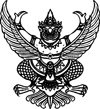 เรื่อง สรุปผลการดำเนินการจัดซื้อจัดจ้าง ประจำเดือน พฤศจิกายน 2566--------------------------------------------------		ตามพระราชบัญญัติข้อมูลข่าวสารของราชการ พ.ศ.2540 มาตรา 9 กำหนดให้หน่วยงานของรัฐต้องจัดให้มีข้อมูลข่าวสารของราชการไว้ให้ประชาชนเข้าตรวจดูได้ (8) ตามหลักเกณฑ์และวิธีการที่คณะกรรมการกำหนด ได้แก่ ผลการพิจารณาจัดซื้อจัดจ้างซึ่งหน่วยงานของรัฐทุกแห่งจะต้องจัดทำสรุปผลการพิจารณาจัดซื้อจัดจ้างเป็นประจำทุกเดือน  นั้น		ตรวจคนเข้าเมืองจังหวัดประจวบคีรีขันธ์ กองบังคับการตรวจคนเข้าเมือง 3 สำนักงานตรวจคนเข้าเมือง สำนักงานตำรวจแห่งชาติ ได้จัดทำสรุปผลการดำเนินการจัดซื้อจัดจ้าง ประจำเดือน พฤศจิกายน 2566 เรียบร้อยแล้ว รายละเอียดตามเอกสารที่แนบท้ายประกาศฉบับนี้		 	ประกาศ ณ วันที่   6   ธันวาคม  พ.ศ. 2566                                               	  พันตำรวจโทหญิง     สุภาพ  ศรีสุข                                                                        	     ( สุภาพ  ศรีสุข )                                           รองผู้กำกับการตรวจคนเข้าเมืองจังหวัดประจวบคีรีขันธ์ รักษาราชการแทน					    ผู้กำกับการตรวจคนเข้าเมืองจังหวัดประจวบคีรีขันธ์						    กองบังคับการตรวจคนเข้าเมือง 3				แบบ สขร.1สรุปผลการดำเนินการจัดซื้อจัดจ้าง ประจำเดือน พฤศจิกายน 2566สรุปผลการดำเนินการจัดซื้อจัดจ้าง ประจำเดือน พฤศจิกายน 2566สรุปผลการดำเนินการจัดซื้อจัดจ้าง ประจำเดือน พฤศจิกายน 2566สรุปผลการดำเนินการจัดซื้อจัดจ้าง ประจำเดือน พฤศจิกายน 2566สรุปผลการดำเนินการจัดซื้อจัดจ้าง ประจำเดือน พฤศจิกายน 2566สรุปผลการดำเนินการจัดซื้อจัดจ้าง ประจำเดือน พฤศจิกายน 2566สรุปผลการดำเนินการจัดซื้อจัดจ้าง ประจำเดือน พฤศจิกายน 2566สรุปผลการดำเนินการจัดซื้อจัดจ้าง ประจำเดือน พฤศจิกายน 2566สรุปผลการดำเนินการจัดซื้อจัดจ้าง ประจำเดือน พฤศจิกายน 2566ตรวจคนเข้าเมืองจังหวัดประจวบคีรีขันธ์ กองบังคับการตรวจคนเข้าเมือง 3 ตรวจคนเข้าเมืองจังหวัดประจวบคีรีขันธ์ กองบังคับการตรวจคนเข้าเมือง 3 ตรวจคนเข้าเมืองจังหวัดประจวบคีรีขันธ์ กองบังคับการตรวจคนเข้าเมือง 3 ตรวจคนเข้าเมืองจังหวัดประจวบคีรีขันธ์ กองบังคับการตรวจคนเข้าเมือง 3 ตรวจคนเข้าเมืองจังหวัดประจวบคีรีขันธ์ กองบังคับการตรวจคนเข้าเมือง 3 ตรวจคนเข้าเมืองจังหวัดประจวบคีรีขันธ์ กองบังคับการตรวจคนเข้าเมือง 3 ตรวจคนเข้าเมืองจังหวัดประจวบคีรีขันธ์ กองบังคับการตรวจคนเข้าเมือง 3 ตรวจคนเข้าเมืองจังหวัดประจวบคีรีขันธ์ กองบังคับการตรวจคนเข้าเมือง 3 ตรวจคนเข้าเมืองจังหวัดประจวบคีรีขันธ์ กองบังคับการตรวจคนเข้าเมือง 3 วันที่ 30 พฤศจิกายน พ.ศ. 2566วันที่ 30 พฤศจิกายน พ.ศ. 2566วันที่ 30 พฤศจิกายน พ.ศ. 2566วันที่ 30 พฤศจิกายน พ.ศ. 2566วันที่ 30 พฤศจิกายน พ.ศ. 2566วันที่ 30 พฤศจิกายน พ.ศ. 2566วันที่ 30 พฤศจิกายน พ.ศ. 2566วันที่ 30 พฤศจิกายน พ.ศ. 2566วันที่ 30 พฤศจิกายน พ.ศ. 2566ลำดับงานที่จัดซื้อวงเงินที่จัดซื้อราคากลางวิธีรายชื่อผู้เสนอราคาผู้ได้รับการคัดเลือกเหตุผลเลขที่และวันที่ของสัญญาลำดับหรือจัดจ้างหรือจัดจ้าง(บาท)ซื้อหรือจ้างและราคาที่เสนอและราคาที่ตกลงที่คัดเลือกหรือข้อตกลงลำดับ(บาท)ซื้อหรือจ้างโดยสรุปในการซื้อหรือจ้าง1จ้างซ่อมบำรุงรถยนต์ไฟฟ้าตรวจการณ์อัจฉริยะ หมายเลขทะเบียนโล่ 0648014,693.4514,693.45เฉพาะเจาะจงบริษัท มิลเลนเนียม ออโต้ กรุ๊ป จำกัด (สาขา พระราม 3)ราคาที่เสนอ 14,693.45 บาท บริษัท มิลเลนเนียม ออโต้ กรุ๊ป จำกัด (สาขา พระราม 3)ราคาที่ตกลงจ้าง 14,693.45 บาทใช้เกณฑ์ราคาไม่เกินวงเงินในกฎกระทรวงใบสั่งจ้าง เลขที่ 1/2567 ลง 14 พ.ย.25662จ้างซ่อมบำรุงรถยนต์ราชการ หมายเลขทะเบียนโล่ 099422,997.072,997.07เฉพาะเจาะจงบริษัท โตโยต้าประจวบคีรีขันธ์ จำกัด สาขา ประจวบคีรีขันธ์ราคาที่เสนอ2,997.07 บาทบริษัท โตโยต้าประจวบคีรีขันธ์ จำกัด สาขา ประจวบคีรีขันธ์ราคาที่ตกลงจ้าง 2,997.07 บาทใช้เกณฑ์ราคาไม่เกินวงเงินในกฎกระทรวงใบสั่งจ้าง เลขที่2/2567 ลง 14 พ.ย.2566